Zabiegi pielęgnacyjne KatowiceKażda kobieta marzy o tym, żeby być wiecznie młoda i piękna. Nic dziwnego, taka sytuacja ma miejsce od wielu, wielu lat. Również mężczyźni coraz większą uwagę zwracają na to jak wyglądają. <strong>Zabiegi pielęgnacyjne</strong> są możliwością dla obu płci na zachowanie lub przywrócenie blasku swojej skórze, cerze i włosom. Nie zwlekaj więc wykonaj jeden z nich w <strong>Katowicach</strong>Zabiegi pielęgnacyjneZabiegi pielęgnacyjne to dla nas wszystkich ogromna możliwość na odzyskanie dawnego wyglądu, jego poprawienie lub zachowanie. Ich rodzajów jest wiele. Wykonać możemy nie tylko zabiegi pielęgnacyjne na twarz, ciało, ale również włosy. Wpływają one nie tylko na wygląd, ale również psychikę człowieka, jego pewność siebie. Dzięki nim możemy poczuć się również o wiele lepiej ze swoim ciałem.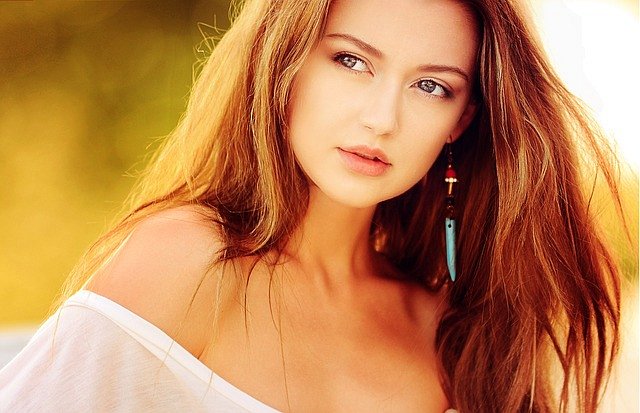 Zabiegi pielęgnacyjne na prezent w KatowicachZabiegi pielęgnacyjne w naszej klinice w Katowicach to również doskonały pomysł na prezent. Jeśli z najbliższym czasie Twoja mama, babcia, córka obchodzą urodziny to z pewnością ucieszą się z możliwości odbycia zabiegu pielęgnacyjnego, który sprawi, że poczują się znacznie lepiej i piękniej. https://www.klinikazakrzewscy.pl/oferta/kosmetologia